                        İL TERTİP KOMİTESİ TOPLANTI TUTANAĞI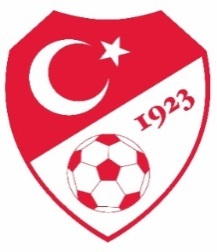 Karar No : 2023-2024 / 1002.01.2024 Pazartesi  günü saat 17:30 da Berkan KESKİN başkanlığında İl Tertip Komitesi  toplanarak aşağıdaki kararlar alınmıştır.               1-30.12.2024 tarihinde oynanan   Artvinspor (3) – Yeşil Artvinspor (2) sonucu ile U-14 ligi 4.hafta müsabakasının tesciline;2- Murgul Belediye SK –  Artvinspor  U14 Ligi 5.hafta müsabasının 07.01.2024 Tarihi saat 13:00 da Murgul İlçe Stadında oynanmasına,              3-Alınan kararların GSİM,ASKF Başkanlığı,TFFHGD,TFSKD ve ilgili kulüplere bildirilmesine oy çokluğu ile karar verilmiştir.       Başkan 	                           Başkan V.	                Başkan Yardımcısı                              Sekreter                                               Berkan KESKİN                            Alim ÇELİK                          Mehmet BAŞKÖYLÜ                       Egemen ÇETİN                         (TFF İl Temsilcisi )                 (ASKF Temsilcisi)                       (GSİM Temsilcisi)                     (TFFHGD Temsilcisi)                                                   Üye                                                Üye                                                 Üye                      Sezgin ULUKÖY                             Coşkun ÖZTÜRK	                 Göksen SÖNMEZ                                               (Kulüp  Temsilcisi)                          (Kulüp Temsilcisi)                       (Kulüp Temsilcisi)   